РОССИЙСКАЯ ФЕДЕРАЦИЯРОСТОВСКАЯ ОБЛАСТЬСАЛЬСКИЙ РАЙОНСОБРАНИЕ ДЕПУТАТОВ ГИГАНТОВСКОГО СЕЛЬСКОГО ПОСЕЛЕНИЯРЕШЕНИЕОб утверждении  отчета Главы Гигантовского сельского поселения Сальского района Ростовской области.ПринятоСобранием депутатов                                                            Гигантовского сельского поселения                                                             25.01.2016 года               В соответствии со статьями 35 и 36 Федерального закона от 06.10.2003 г. № 131-ФЗ «Об общих принципах организации местного самоуправления в Российской Федерации», заслушав и обсудив отчет Главы Гигантовского сельского поселения Штельман Ю.М. о результатах своей деятельности, как Главы Гигантовского сельского поселения, в том числе о решении вопросов, поставленных Собранием депутатов Гигантовского сельского поселения, Собрание депутатов Гигантовского сельского поселения решило:1. Отчет Главы Гигантовского сельского поселения Штельман Юрия Михайловича о результатах деятельности за 2015 год, как Главы Гигантовского сельского поселения, в том числе о решении вопросов, поставленных Собранием депутатов Гигантовского сельского поселения,  принять к сведению (приложение).2. Признать работу Штельман Юрия Михайловича, как главы Гигантовского сельского поселения за 2015 год -  удовлетворительной.Глава Гигантовскогосельского поселения 						                Ю.М. Штельманп. Гигант№ 169 от 25.01.2016Решение вносит специалистСтатова Т.В.Приложение к решению Собрания депутатов Гигантовского сельского поселения от 25.01.2016 г. № 169.Отчет главы Гигантовского сельского поселения за  2015 год и о планах развития поселения на 2016 годУважаемый присутствующие!         Согласно 131 Федерального закона «Об общих принципах организации местного самоуправления в РФ» и Устава Гигантовского сельского поселения, стало традицией информировать население о деятельности органов местного самоуправления, путем проведения отчетов представительных и исполнительных органов перед избирателями и населением, ежегодного доклада  главы сельского поселения о результатах работы за прошедший год.         Для более тесного общения с населением Администрация поселения  постоянно ищет новые формы общения и проведения отчетов. Примером могут служить выездные отчеты в пос.Приречный и п. Сеятель Северный, проведенные в 2015 году с участием представителей администрации района.       Сегодня отчет мы проводим Отчет в особом формате- приглашены руководители образовательных учреждений, учреждений здравоохранения, депутаты Собрания депутатов сельского поселения, Совет ветеранов поселка, председатели уличных комитетов.        «Анализ отчета об исполнении бюджетасубъектом бюджетной отчетности»ДОХОДЫ:         Доходная  часть  бюджета  Гигантовского сельского поселения Сальского района  за   2015  год   в  сумме  35 525 599,83  рубля   исполнена  за  счет  поступления  налоговых  и  неналоговых  доходов.         За  2015  год   по  сравнению  с  соответствующим  периодом  прошлого  года   доходов в  местный  бюджет поступило  меньше на  958 267,20 рублей  и   уменьшение  составило  2,63%  (фактически  исполнено  за  2014  год  -  36 483 867,03 рубля) за счет сокращения областных межбюджетных трансфертов.          Утвержденные  назначения  по  доходам  местного бюджета  за  2015 год  исполнены  на  102,79%  и дополнительно  в  бюджет  территории  получено  964 399,83 рублей – собственные ЕСХ           План  по налоговым  и  неналоговым  доходам  исполнен  на  104,17%  и  дополнительно в бюджет территории  получено  965 159,83 рублей (утвержденные  назначения  -  23136800,00 рублей).  ЕСХ           Наибольший  удельный  вес  в  общем  объеме   налоговых  и  неналоговых  доходов,  поступивших  в  2015  году,  занимают налоги на имущество  -  26,36%,  поступление  которых  составило  -  9 364 282,58 рублей.              Сведения  об  исполнении бюджета Гигантовского сельского поселения Сальского района приведены  в  таблице  №  1  (по  форме  0503364):                 В  целях  погашения  образовавшейся  недоимки  по  налогам  и  улучшения  собираемости  платежей  во  все  уровни  бюджета  за  2014, 2015  годы  было  проведено 9 заседаний Координационной группы,  возглавляемой  Главой    Гигантовского сельского поселения,  на  которых   рассмотрено  59 физических лиц.              В  результате  проводимых  мероприятий   недоимка   в  местный  бюджет  за  2014  год  сокращена  на  сумму  334 400,00 рублей.          Муниципальный  долг  Гигантовского сельского поселения Сальского  района  по  состоянию  на  01.01.2016  года  отсутствует.РАСХОДЫ:               Расходная часть бюджета Гигантовского сельского поселения за  2015 год исполнена на 99,88% при плане 34 958 712,54 рубля,  расходы произведены в сумме 34 916 184,63 рулей, в том числе межбюджетные трансферты, которые составили при плане 1 412 235,00 рублей, процент исполнения 100,00%.               По разделу 01 подразделу 02 «Функционирование высшего должностного лица» отражены расходы на содержание Главы исполнительной власти местной администрации в сумме  1 015 718,46 рублей, при плане 1 015 730,00 рублей, процент исполнения составил 100,00 % .По разделу 01 подразделу 04 «Функционирование Правительства Российской Федерации, высших органов исполнительной власти субъектов Российской Федерации, местных администраций» отражены расходы по функционированию местных администраций в сумме 7 564 386,64 рублей, в том числе на содержание территориальных органов местного самоуправления – 7 564 386,64 рубля, при плане 7 580 593,54 рубля, процент исполнения составил 99,78 %. В данном разделе предусмотрены расходы на реализацию муниципальной программы «Муниципальная политика» в сумме 30 200,00 рублей на оплату повышения квалификации муниципальных служащих.Из средств резервного фонда  всего произведено расходов на сумму 380 005,60  рублей (произведена выплата материальной помощи населению на сумму 124 143,00 рубля, произведена оплата противоклещевой обработки на сумму 255 862,60 рублей).По разделу 01 подразделу 13 «Другие общегосударственные вопросы» отражены расходы: по реализации муниципальной программы «Доступная среда» на сумму - 9900,00 рублей, оплата услуг МФЦ, БТИ, архитектуры, на оплату оформления имущества в собственность    575 743,33 рублей ,  оплата гос. пошлин , налогов и штрафов на сумму 94494,00 рублей. Всего расходов на сумму 680 137,33 рублей при плане 680 139,00 рублей , процент исполнения 100,0%.По разделу 02 подразделу 03 «Мобилизационная и вневойсковая подготовка» направлено  494 200,00  рублей из Федерального фонда компенсаций на осуществление полномочий по первичному воинскому учету на территориях, где отсутствуют военные комиссариаты, израсходовано всего 494 200,00 рублей  при плане 494 200,00  рублей процент исполнения составил 100,00 %.По разделу 03 подразделу 09 «Защита населения и территории от чрезвычайных ситуаций природного и техногенного характера, гражданская оборона» произведены расходы на реализацию муниципальной программы «Защита населения и территории от чрезвычайных ситуаций, обеспечение пожарной безопасности людей на водных объектах» в сумме  1 402 259,00 рублей, в том числе  оплата межбюджетных трансфертов по обучению гражданской обороне 67 800,00 рублей, содержание аварийно-спасательной службы 1 199 000,00 рублей. Всего произведено расходов на сумму 1 402 259,00 рублей , что составляет 100,00%.По разделу 04 подразделу 09 «Дорожное хозяйство (дорожные фонды)» отражены расходы на реализацию муниципальной программы «Развитие транспортной системы». В рамках программы оплачено содержание дорог за счет средств ФСР областной бюджет 753 100,00 рублей, содержание и текущий ремонт дорог за счет местного бюджета(софинансирование) на сумму 65487,00 рублей, за счет средств дорожного фонда произведено расходов на сумму 394971,48 рублей, произведены работы по содержанию и текущему ремонту дорог за счет средств местного бюджета на сумму 1 141 615,29 рублей, приобретены материалы для устройства  остановки в п.Клены  на сумму 13520,00  рублей, выполнены работы по устройству пешеходных переходов из тротуарной плитки в количестве 4 шт.с приобретением материалов, а также произведено ограждение пешеходных переход и автобусной остановки светоотражающими столбиками на общую сумму 974 985,00 рублей,  всего расходы составили 3 529 322,82 рубля при плане 3 554 688,00 рублей, что составляет 99,29%.                  По разделу 05 подразделу 01 «Жилищное хозяйство» отражены расходы на подпрограмму «Развитие жилищного хозяйства» муниципальной программы «Обеспечение качественными жилищно-коммунальными услугами населения»,  произведены расходы на оплату взносов на  капитальный ремонт муниципального жилого фонда в сумме  54 157,19 рублей,  всего расходов  при плане 54 158,00 рублей  произведено на сумму   54 157,19 рублей, процент исполнения составил 100,00%. По разделу 05 подразделу 02 «Коммунальное хозяйство» отражены расходы на реализацию подпрограммы «Жилищно-коммунальной хозяйство» муниципальной программы «Обеспечение качественными жилищно-коммунальными услугами населения»  в сумме 1 281 684,19 рублей, при плане 1 281746,00 рублей, процент исполнения составил 100,00%. Погашена кредиторская задолженность по ПСД на строительство очистных сооружений на сумму  574 440,00рублей – областные средства и 49951,42 рубля софинансирование из местного бюджета , оплачены работы по текущему содержанию водопроводных сетей на сумму 89 365,15 рублей, приобретена и установлена водонапорная башня на сумму 230000,00рублей. В рамках подпрограммы «Противодействие преступности» муниципальной программы «Обеспечение правопорядка и противодействие преступности» произведено расходов на сумму 299 927,62рублей на ограждение водонапорных скважин.                По разделу 05 подразделу 03 «Благоустройство» отражены расходы  на реализацию подпрограммы «Благоустройство территории Гигантовского сельского поселения» муниципальной программы «Обеспечение качественными жилищно-коммунальными услугами населения»  сумме 8 200 651,83 рубля при плане 8 201 168,00 рублей  процент исполнения составил 100,00%.  На оплату уличного освещения и ремонта и содержания сетей электроснабжения израсходовано 2 734 561,42 рубля, на приобретение электроматериалов израсходовано 453 380,97 рублей, расходы по озеленению(содержание парков и кладбищ, сбор мусора, кошение травы, обрезка деревьев и др.) составили 3 587 465,65 рублей, расходы на приобретение и установку 4-х детских площадок составили 412042,19рублей. Культура, кинематография и средства массовой информации                          По разделу 08 подразделу 01 «Культура» отражены расходы на реализацию подпрограммы «Развитие культуры» муниципальной программы «Развитие культуры» в сумме  10 815 099,56  рублей  при плане 10 815 500,00 рублей, процент исполнения составил  100,00 %.  Расходы произведены на содержание Дворцов культуры   в   сумме  –       8 354 822,22  рубля  и библиотек – 2 460277,34  рубля, расположенных на территории поселения. За счет средств Федерального бюджета выплачена премия  библиотекарю Мягковой Е.А.  в сумме  50 000,00  рублей .Физическая культура и спортПо разделу 11 подразделу 01 «Физическая культура» отражены расходы на реализацию подпрограммы «Физкультура и спорт» муниципальной программы «Развитие физической культуры и спорта» в сумме 259 575,22рубля при плане 259 576,00 рублей, процент исполнения составил 100,00% . Расходы направлены на :- проезд спортсменов в сумме 15 555,00 руб.- коммунальные услуги в сумме 58421,53 руб. - содержание стадиона в сумме 125 398,69 руб.- проживание спортсменов в сумме 21 000,00 руб.- командировочные расходы (суточные) спортсменов в сумме 4 200,00 руб.- приобретение спортивной формы и мячей в сумме 3500,00рублей.Социальная  политикаНа раздел 10 социальная  политика направлено 359 048,11 рублей, при плане 359 053,00 рубля, процент исполнения составил 100,00%             Расходы направлены  на выплату единовременной материальной помощи ко Дню Победы, а так же выплаты людям, попавшим в экстремальную ситуацию в сумме 124 143,00 рубля , выплату муниципальной пенсии в сумме 234905,41 рубля.Обслуживание государственного и муниципального долга     Расходов на обслуживание муниципального долга в 2015 году не было.Раздел 4 «Анализ показателей финансовой отчетности субъекта бюджетной отчетности»               На конец отчетного периода Администрация Гигантовского сельского поселения  имеет кредиторскую задолженность в сумме 287 519,39 руб. в том числе:  - коммунальные услуги                                      253 655,81 руб.   ТЕКУЩАЯ- горюче-смазочные материалы                           33 300,00 руб.   ЗА- прочие работы, услуги                                      563,68 руб.         ДЕКАБРЬ Дебиторскую задолженность в сумме 6 472,56 руб. - прочие работы, услуги (технологическое присоединение к электрическим сетям уличного освещения)Задолженность будет оплачена в первом квартале 2015г. Раздел 5 «Прочие вопросы деятельности субъекта бюджетной отчетности»Перечень форм отчетности, не включенных в состав бюджетной отчетности за отчетный период, ввиду отсутствия числовых значений показателей:      	- Сведения о государственном (муниципальном) долге представленных бюджетных кредитах (ф.0503372);          - Сведения об изменении остатков валюты баланса (ф. 0503373)	- Сведения по ущербу имуществу, хищениях  денежных средств и материальных ценностей  (ф. 0503376).Обращения гражданВ 2015 году в Администрацию Гигантовского сельского поселения поступило 292 обращения граждан, содержащих 301 вопрос.Количество поступивших в 2015 году обращений на 7,6 % меньше, чем в 2014 году. Наибольшую социальную и общественную значимость имеют коллективные обращения. В 2015 года поступило 50 (17%) коллективных обращения.Наибольшее количество обращений поступило непосредственно в Администрацию Гигантовского сельского поселения, то есть в адрес главы Гигантовского сельского поселения – 83,6% обращений. Часть обращений жители поселения адресуют в другие инстанции, в том числе в вышестоящие органы власти.В 2015 году главой Гигантовского сельского поселения проведено 23 личных приемов, на которых принято 65 заявителей.Тематика обращений, поступивших в Администрацию Гигантовского сельского поселения  в 2015.Учитывая социальную значимость ряда обращений, с целью объективного их рассмотрения, отдельные вопросы рассматривались с выездом на место, с участием заявителя, либо комиссионно.  Комиссионно,  с выездом на место рассмотрено 227 обращений (77,7%).     По всем поднимаемым гражданами вопросам Администрация старается сделать максимум возможного. Особое внимание уделяется при этом обращениям ветеранов и инвалидов Великой Отечественной войны и локальных войн, тружеников тыла и иных льготных категорий граждан, в которых содержатся просьбы об оказании социальной и иной помощи. За 2015 году зарегистрированы 154 пожара, из них13 в жилом секторе, 83 – возгорание мусора, 48 – ландшафтных.Активизирована работа комиссии по составлению административных протоколов. За прошедший год в бюджет поселения поступили административные штрафы на сумму  65 тыс рублей.Личный прием гражданпредставителями политической партии «Единая Россия»1 декабря в день основания «Единой России» представителями партии традиционно был проведен прием граждан в Гигантовском сельском поселении.В сельском поселении  в этот день работали со своими избирателями депутаты Собрания депутатов Гигантовского сельского поселения: Скрипников Александр Александрович, Бондарев Вадим Павлович и Чемерисова Анжелика Михайловна. Основные вопросы, с которыми граждане обращались для разрешения к представителям политической партии Единая Россия»:- благоустройство поселков (капитальный ремонт автомобильной дороги по ул. Южная в п. Гигант, установка дорожных знаков на центральных улицах поселка);- материальная помощь малообеспеченным гражданам.- строительство очистных сооружений в п. Гигант.Уборка урожая 2015 год1.Территория  Гигантовского сельского поселение  занимает 51095 га сельскохозяйственных угодий из них 46590 га пашни, 3975 га пастбищ-  хорошие результаты показали: ООО «Славяне», средняя урожайность зерновых и зернобобовых культур 40,1 ц/га,-ООО «Псарев и сын», средняя урожайность зерновых и зернобобовых культур 44,8, ц/га,-ООО «Агрофирма ССМ», средняя урожайность составила 32,2 ц/га-ООО «Успех Агро», средняя урожайность составила 37,7 ц/га. -ООО «Сеятель» средняя урожайность составила  44,1 ц/га,Хорошие результаты в уборке 2015 года показали  индивидуальные предприниматели  главы КФХ, средняя урожайность  по сельскому поселению составила 35,0 ц/га-хорошие результаты показали:-ИП Кирнос А.Д, средняя урожайность урожайностью составила 34,6 ц/га.-ИП Куприн Ю.Н. средняя с урожайностью 32,5 ц/га. И многие другие сельхоз произв.Муниципальный земельный контрольВ 2015 году было  проведено 7  внеплановых проверок земельного законодательства, выписано 4 предписания об устранение нарушений, составлено 4 протокола об административном правонарушении, выписаны штрафы на  сумму 10 тысяч рублей, которые были оплачены в полном объеме.В связи с полномочиями,  переданными  1 марта 2015 года по распоряжению  не разграниченными земельными участками, Администрацией Гигантовского с/ п  :1. Предоставлено в собственность  многодетным семьям  однократно бесплатно  18  земельных участков с видом разрешенного использования для ведения личного подсобного хозяйства (за счет финансирования Администрации Гигантовского сельского поселения) ;2. Предоставлено  в аренду гражданам  5 земельных участков сельскохозяйственного назначения без проведения торгов, площадью 178,95 га (за счет финансирования Администрации Гигантовского сельского поселения) ;3. Предоставлено  в собственность  гражданам 4 земельных участка из земель населенных пунктов с предварительным согласованием, без проведения торгов с видом разрешенного использования для ведения личного подсобного хозяйства (за счет финансирования Администрации Гигантовского сельского поселения);4. Предоставлено в собственность под зданиями строениями сооружениями   56 земельных  участков из земель населенных пунктов с видом разрешенного использования для ведения личного подсобного хозяйства(за счет заявителей);5. Предоставлено в собственность членам СНТ 5 земельных участков для ведения садоводства(за счет заявителей);6. Проведен Аукцион по продаже права аренды на земельный участок из земель населенных пунктов, с видом разрешенного использования для торговли общественного питания и бытового обслуживания.(организация торгов за счет заявителя, средства от продажи права  поступили в бюджет района).   Все затраты по подготовке и оформлению  не разграниченных земельных участков понесла Администрация Гигантовского сельского поселения, доходы от реализации муниципальной услуги поступают в бюджет Сальского района. Распоряжение земельными участками, находящимися в муниципальной собственности.-Проведен аукцион по продаже права собственности на земельные участки из земель населенных пунктов с видом разрешенного использования для торговли общественного питания и бытового обслуживания в п. Гигант,  ул. Учебная,28; 28-а; 28-б. - получен доход в бюджет Администрации Гигантовского сельского поселения 160 тыс.руб;- Предоставлены в собственность за плату по истечению аренды 3 и более лет  гражданам и юридическим лицам земельных участков сельскохозяйственного назначения 12 земельных участков площадью 212 га, на сумму 1 миллион 350 т, средства от продажи поступили в бюджет сельского поселения.Дорожный фонд 	В 2015 году проведены мероприятия по содержанию внутрипоселковых автомобильных дорог, в ходе которых были устранены деформации дорожного полотна на 12,7 км автомобильных дорог общего пользования местного значения, сумма затрат составила 818,6 тыс. рублей, из них сумма областного бюджета 753,1 тыс. рублей. В целях благоустройства поселения, за счет средств местного бюджета выполнен текущий ремонт автомобильных дорог в п. Приречный и подъездная дорога к кладбищу, общая сумма затрат составила 120,3 тыс. руб. в п. Клены по ул. Южная, в п. Гигант по ул. Жданова на сумму 88,4 тыс. рублей. Также проведен ямочный  ремонт в п. Гигант на сумму 59,8 тыс. рублей. Помимо этого были проведены работы по нанесению разметки и грейдированию улиц в поселке Гигант, количество прогрейдированных улиц составило 14 шт. сумма затрат составила 329,5 тыс. рублей. В зимний период проводились работы по грейдированию улиц от снега и посыпка противогололедными материалами сумма затрат составила 115,4 тыс. рублей. В настоящий момент имеются положительные заключения на капитальный ремонт 7-ми  внутрипоселковых дорог. Приоритетным строительством внутрипоселковых дорог является ул. Спортивная в п. Сеятель Северный к  консервному заводу и п. Гигант ул. Южная. В настоящее время выделены средства на капитальный ремонт автомобильной дороги по ул. Южная в п. Гигант , протяженность улицы составила 1км365 м, сумма выделенных средств 16 250,0 тыс. рублей из них за счет средств бюджета поселения 1300,00 рублей.  В 2015 году приобретены  и установлены автобусные остановки в  п. Нижнеянинский, п. Загорье, п. Сеятель Южный, п. Роща, п. Клены в количестве 5 шт, сумма затрат составила 140,6тыс. рублей, в эту стоимость также входит текущий ремонт автобусных остановок. Приобретены и установлены  дорожные знаки 5.19.1 и 5.19.2 на флюоресцентной основе согласно новых государственных стандартов, сумма затрат составила 248,1 тыс. рублей, данные знаки установлены вблизи образовательных и дошкольных учреждений по ул. Красная, Ленина, Горького и ул. Учебная в п. Гигант, в соответствии с новыми стандартами на данных пешеходных переходах установлены оградительные столбики. Помимо выше указанного  произведено устройство тротуарной дорожки в парке Победы к памятнику погибшим в локальных войнах, на сумму 46,4 тыс. рублей. Произведен текущий ремонт тротуара по ул. Ленина от д.65 до д.85 на сумму 22,6 тыс. рублей. По ул. Ленина напротив автобусной остановки установлены металлические ограждения, для беспрепятственного движения маршрутных транспортных средств и безопасной посадки и высадки пассажиров. Для благоустройства ул. Ленина приобретена тротуарная плитка и поребрик на сумму 775,6 тыс. рублей, стоимость  работ по укладке составит 616,5 тыс. рублей, после проведения работ будут установлены скамейки, которые уже имеются в наличии.В 2015 году были выполнены работы по капитальному ремонту автомобильных дорог – подъезд к п. Клены и п. Логвиновский. Для беспрепятственного проезда школьных автобусов по маршруту п. Гигантм- п. Хлебный (на участке дороги более 3 км между Логвиновский и Хлебный) произведены работы по санитарной обрезке деревьев вдоль дороги, а так же в населенном пункте п. Хлебный обустроена дорога щебеночным покрытием – подъезд к ФАП.В 2015 году:-  произведен латочный ремонт подъезда к Гигантовской больнице и отремонтирована пешеходная дорожка к детской поликлинике (при поддержке турецкой диаспоры), - оказана спонсорская помощь депутатом Законодательного собрания Ростовской области Шиловым Владимиром Викторовичем в приобретении сканера в Гигантовскую больницу;- заасфальтирована прилегающая территория к школе № 21 в п. Приречный, - оказана помощь детскому саду «Ивушка» в размере 150 тыс рублей для приобретения и установки новых пластиковых окон;ОСВЕЩЕНИЕВ 2015 году была проведена работа по замене линии электропередач протяженность которых составила более 900м. Проведена комиссионная  проверка состояния уличного освещения, предприняты меры  по замене ламп уличного освещения и установке реле времени в количестве 9 шт, а также  70 ламп в п. Гигант по ул. Береговая, ул. Ленина, ул. Некрасова, ул. Вокзальная, ул. Победы в п. Ясенево и п. Клены. На оплату электротоваров из бюджета Гигантовского поселения выделено и профинансировано 458,7 тыс. рублей. Во второй половине 2015 года осуществлено строительство уличного освещения в п. Широкие Нивы, п. Хлебный, п. Гигант ул. Сенная, ул. Некрасова, ул. Береговая.ВОДОСНАБЖЕНИЕОгромная работа была проведена в области замены устаревших водопроводных сетей, в первом полугодии  2015 заменено  800 м. во втором полугодии 2,2 км. Проведены работы по ограждению зоны санитарной охраны (скважин) в 4-х поселках таких как  Сеятель Северный, п. Клены и др. сумма затрат составила 300,0 тыс. рублей. Приобретена водонапорная башня Рожновского на сумму 230,0 тыс. рублей, для дальнейшей установки в п. Гигант по ул. Красная. Произведен текущий ремонт водопровода по ул. Пионерская  на сумму 89,4 тыс. руб. Наиболее глобально стоит вопрос в строительстве очистных сооружений в п. Гигант и капитальном ремонте канализационной сети, в 2014 году  окончены работы по разработке проектно-сметной документации по объекту «Строительство очистных сооружений канализации п. Гигант»,  получено положительное заключение экспертизы, стоимость работ в котором обозначена 187 млн. рублей,  неоднократно были поданы документы в министерство ЖКХ РО для включения в долгосрочную программу. ОЗЕЛЕНЕНИЕСбором и вывозом ТБО на территории Гигантовского сельского поселения занимается МП «ЖКХ Гигантовского сельского поселения» процент охвата данной услуги составляет 85 %. Сбор осуществляется поведерным и контейнерным способами, вывоз мусора осуществляется на полигон ОАО «Чистый город», рост тарифа по сравнению с 2014 годом наблюдается не значительный  и составил 39 рублей 86 копеек с одного человека. С начала года на ликвидацию несанкционированной свалки на территории Гигантовского сельского поселения площадью 3000 м2 выделено и профинансировано 401,1 тыс. рублей.В весенний и осенний периоды на территории всех населенных пунктов проведено более 50 субботников по наведению санитарного порядка. В  первую очередь приведены в порядок памятники погибшим воинам, произведена высадка саженцев деревьев и кустов  в количестве 500 штук, цветов более 5 тыс. штук. Участие в субботниках принимали сотрудники администрации, работники социального обслуживания граждан пожилого возраста МП «ЖКХ», детских дошкольных и школьных учреждений.  На благоустройство поселения из бюджета Гигантовского сельского поселения выделено 879,2 тыс. рублей, что включает в себя уход за цветниками и газонами, побелку деревьев, клумб в п. Гигант, уборку различных предметов и мусора Проведена  обрезка  высокорастущих деревьев в парке Горького и по ул. Красная на сумму 130,0 тыс. рублей в количестве 50 деревьев. Покос сорной растительности произведен силами сотрудников МП «ЖКХ» скошенная площадь составила 150,0 тыс.м2. КАПИТАЛЬНЫЙ РЕМОНТ МКДВ  2015 году  в   соответствии  с  законодательством  управляющие  компании  должны  получить  лицензии.  ООО «Факел»  не  получила лицензии.    Для того,  чтобы многоквартирные дома не остались без обслуживания в МП «ЖКХ»  Гигантовского  сельского поселения  был создан  участок  по управлению  многоквартирными  домами.  С 1 июля 2015г.  управляющая компания  приступила  к  работе.       До начала отопительного периода  времени оставалось немного, средств с населения ещё  не собрали  в  достаточном  количестве,  но  всё-таки управляющая  компания  успела  проделать  определённую  работу  и подготовиться к зиме.      Управляющая  компания выполнила  ремонт  кровли  на  домах  по  ул. Куйбышева  21, 22, 24,24-а,  Комсомольская 37. Была выполнена промывка систем отопления на 16  домах.Косметический  ремонт  подъездов выполнен  по  ул. Учебная 34, 32, Комсомольская, 37В рамках региональной программы капитального ремонта были выполнены работы по капитальному ремонту на домах:- Крупской, 4 (внутридомовые системы отопления, водоснабжения, канализации, электроснабжения);-Учебная, 6 (электроснабжение)-Ленина, 38 (крыша, электроснабжение).   В 2016 году планируются  работы по капитальному ремонту на следующих домах:  1.Крупской, 4 (крыша);2.Учебная, 4 (крыша);3.Учебная, 6 (крыша);4.Учебная, 2-б (электроснабжение); 5.Учебная, 36 (электроснабжение); 6.Учебная 34 (электроснабжение); 7. Ленина, 38 (фасад)Собственникам многоквартирных домов для ознакомления с предстоящими объёмами работ по ремонту  крыш  переданы сметы.ДЕТСКИЕ ПЛОЩАДКИ	 Наиболее популярен вопрос установки детских площадок, в период с  января 2015 года приобретено и установлено 4 детских площадки в п. Загорье, п. Кузнецовский и п. Гигант на придомовых территориях МКД  по адресу  ул. Комсольская 37 и Ленина 112. Планируется установка детских площадок ул. Свобода дом № 6 в п. Гигант, в п. Ясенево  и в п. Нижнеянинский.Прошедший год не был простым, но не смотря на это социально-экономическое положение населения не ухудшилось. Наше поселение заняло 2 место в конкурсе «Лучшее поселение Ростовской области» среди населенных пунктов с численностью населения свыше 3000 человек. Развитие культурыДля повышения культурного уровня населения 352 тысячи  потрачены на приобретение световой и звуковой аппаратуры в СДК. Согласно плана мероприятий в 2015 году проведено 42 культурно массовых мероприятия 6 из них с участием ветеранов ВОВ и 3 для людей с ограниченными физическими возможностями; 5 массовых гуляний; 7 акции с участием сотрудников социальной службы, учащихся школ, волонтерских отрядов. Хочу отметить наших вокалистов, которые стали лауреатами конкурса  «Арт поколение:Костюкова МарияКотека ВикторияЗемский АлександрФилатова Алена Боязова ДианаТрадиционными стали Крещенские купания, в которых принимали участие более 450 человек.  Продолжают создаваться условия для развития физической культуры и спорта на территории поселения. Так в 2015 году  произведены установки 3 детских  площадок и планируется установка еще 2 детских игровых площадок. Для благоустройства  поселения выделено из резервного фонда Ростовской области 167,5 тыс. рублей на приобретение уличных тренажеров, для дальнейшей установки в п. Гигант по ул. Ленина 34-а, планируемая дата установки тренажеров 2 квартал 2016 года.Проведено 12 спортивных мероприятий (два из них областного масштаба – турнир по греко-римской борьбе и турнир по карате); наши спортсмены занимают призовые места: Юноши 1998-1999 г.р заняли следующие места: 1 место: Коршунов Денис в весовой категории 62 кг, САТК;3 место: Пашалиев Адиль в весовой категории 62 кг, школа № 2;3 место: Чирков Денис в весовой категории 69 кг, САТК;3 место: Худяков Петр в весовой категории 100 кг, Сальский индустриальный техникум;Ребята 2002-2003 г.р. заняли места:1 место: Бадалов Байрам в весовой категории 32 кг, школа № 2;1 место: Котелев Николай в весовой категории38 кг, школа № 2;1 место: Смыков Андрей в весовой категории 71 кг, школа № 78;2 место: Николаев Дмитрий в весовой категории 35 кг, школа № 76;2 место: Полеев Сергей в весовой категории 42 кг, школа № 2;2 место: Великоцкий Иван в весовой категории 62 кг, школа № 78;3 место: Маржанов Арсен в весовой категории 32 кг, школа № 76;Ребята 2004-2005 г.р. заняли места:1 место: Малета Дмитрий в весовой категории 42 кг, школа № 2;1 место: Аннин Вадим в весовой категории 46 кг, школа № 76;2 место: Фаиков Ибрагим  в весовой категории 29 кг, школа № 78;3 место: Марченко Григорий в весовой категории 32 кг, школа № 76;3 место: Иванисов Кирилл в весовой категории 35 кг, школа № 2;3 место: Петросян Эрик в весовой категории 42 кг, школа № 76;3 место: Чалангов Рафет в весовой категории 54 кг, школа № 76;3 место: Каражов Андрей в весовой категории 54 кг, школа № 78.Победители соревнований были награждены кубками, медалями и грамотами.Особую благодарность хотелось бы выразить тренерам: Кожевник Анатолию Ивановичу и Димитрову Евгению Викторовичу, Штельман Михаилу Григорьевичу, Сергиенко Сергею Ивановичу за вклад в воспитание здорового и спортивного молодого поклонения. Они научили ребят не отступать перед трудностями, двигаться вперёд, несмотря на препятствия.юношеская сборная по легкой атлетике заняла первое место в соревнованиях «Шиповка юных»Соловьева Алена Воробьева ЛераСамойлов ЛешаМайоров Семен, юношеские футбольные команды неоднократно становились победителями и призерами районных соревнований:КосенкоИлюшин Александр, Соколов Даниил, Чередник Влад, Гавриш Артем, Макаренко Алексей, Грищенко Юрий, Турбин Александр, Харченко Никита и Зубков ВладимирОгромное внимание  уделяется детям с ограниченными возможностями. По инициативе заведующей отдела социального обслуживания на дому О.Н.Пономаренко, с детьми инвалидами каждую среду занимаются специалисты, которые через игру стараются максимально адаптировать детей к жизни в обществе. Ко всем праздникам для детей проводятся мероприятия с привлечением рабтников СДК, автоклуба, волонтерских групп и кружков.Уже стало доброй традицией проводить мероприятия для детей с ограниченными возможностями, проживающих на территории Гигантовского сельского поселения. 10 декабря 2015 года финишировала очень трогательная благотворительная акция «Новое поколение», проводимая по инициативе ООО «АРТ-Видео». В рамках акции в течение всего декабря ее организаторы принимали благотворительные средства от всех желающих, на которые были приобретены подарки и вручены с добрыми пожеланиями больным детям.Районный смотр художественной самодеятельностиВ Сальском районе ежегодно проходит районный смотр художественной самодеятельности, направленный на сохранение имеющегося потенциала талантов и выявление новых имен.24 ноября текущего года в п. Гигант Сальского района прошёл очередной районный смотр художественной самодеятельности среди коллективов сельских домов культуры.В смотре приняли участие творческие коллективы и исполнители из двух муниципальных образований Гигантовского и Кручено-Балковского сельских поселений. Замечательные вокальные данные и талант показали исполнители песен.  Гимнастический этюд, в исполнении Кравченко Ренаты, произвел неизгладимое впечатление и стал фаворитом выступления сельского дома культуры п. Сеятель.ВетераныНе остаются без внимания и наши ветераны. В ходе реализации Указ Президента РФ от 25.04.2013г. №417 «О подготовке и проведении празднования 70-ой годовщины Победы в Великой Отечественной войне 1941-1945 годов» силами мобильных ремонтных бригад, созданных на базе МП «ЖКХ» Гигантовского сельского поселения и управляющей компании «Факел», оказана помощь в улучшении жилищных условий  9 участникам Великой Отечественной войны и 13 труженикам тыла на сумму 49 531 рубль, выделенных из бюджета поселения. В ходе ремонтов произведены работы:Заливка полов,Установка сантехники,Установка окон и дверей,Замена досок на фронтоне и их покраска,Демонтаж водопроводной трубы,Покраска стен и заменена обоев,Кровельные работы,Обшивка фронтона метало профилем,Ремонт полов и замена линолеума.Возведение пристройки к домуВозведение забораУстановка уличного освещения.В рамках оказания дополнительной безвозмездной помощи ветеранам ВОВ и вдовам ВОВ, силами Администрации Гигантовского сельского поселения совместно с МП «ЖКХ» Гигантовского сельского поселения и волонтерскими отрядами, созданными на базе МБОУ СОШ, оказана помощь 33 участникам великой Отечественной войны и труженикам тыла  в благоустройстве придомовых и внутри дворовых территорий (уборка сухой растительности и прошлогодней листвы, побелка деревьев, прополка огородов).Благодаря государственной программе по обеспечению ветеранов жильем, только за 2015 год были поставлены на учет как нуждающиеся в улучшении жилищных условий 5 ветеранов, из них 1 ветеран и 4 вдовы ветерана ВОВ.Трудоустройство несовершеннолетнихЕжегодно Центром занятости выделяются рабочие места для несовершеннолетних. Через МП «ЖКХ» было трудоустроено 30 несовершеннолетних, в возрасте от 14 до 17 лет, задействованных в работе по благоустройству территории. Ребята смогли заработать по 900 рублей каждый.ОКДНПри Администрации поселения с 2006 г. работает ОКДН и ЗП. За прошедший год проведено 13  заседаний, из них 2 выездных. Рассмотрено 21 плановых вопросов, 28  представления на родителей и 38 на несовершеннолетних. Проведено 10 рейдов в асоциальные семьи в ходе которых проверялось санитарное состояние жилья, готовность к ОЗП и соблюдение ППБ  и 5 рейдов в кафе и СДК с целью проверки соблюдения №346 – ЗС областного закона, профилактики экстремизма и пресечения употребления несовершеннолетними спиртных напитков. Всего на учете 4 несовершеннолетних и 13 родителей. По решению ОКДН и ЗП в СРЦ помещено 8 несовершеннолетних. С целью ликвидации природных очагов возгорания в поселении  создана Добровольная пожарная дружина. Ее силами в летне-осенний период 2015г. потушено 35ландшафтных пожараВо исполнении Федерального закона №44-ФЗ «Об участии граждан в охране общественного порядка» дружинниками «Народной дружины по охране общественного порядка» и казаками  2 хуторских казачьих общества,  в  2015 г. совместно с сотрудниками ОМВД проведено 218 рейдов в места массового скопления граждан, оказано содействие в раскрытии 28 преступлений и документировании 76 административных правонарушений.Дань глубокой памятиВ п. Гигант Сальского района в преддверии 70-й годовщины Победы в Великой Отечественной войне состоялось торжественное открытие памятника, посвященного воинам, погибшим при исполнении воинского долга. Мраморный монумент с мемориальными плитами, на которых увековечены имена 7-х жителей Гигантовского сельского поселения, погибших в военных конфликтах, завершил композицию парка памяти.  В парке Победы 5 мая состоялся торжественный митинг, на который собрались гигантовцы и родственники погибших ребят. Как признались участники мероприятия, они долго ждали появления этого памятника.А 9 мая 2015 года в п. Гигант, п. Сеятель Северный, п. Приречный Сальского района прошел «Бессмертный полк» - патриотическая акция, шествие молодежи и жителей Гигантовского сельского поселения с фотографиями прадедов, дедов и отцов, которые встали на защиту нашей Родины. В шествии прияли участие потомки тех, кто воевал в Великой Отечественной войне. В этот день правнуки Великой Победы гордо пронесли увеличенные фотографии отцов, дедов и прадедов – участников Великой Отечественной Войны, которые смотрели на нас со старых фотографий, тем самым были в этот день рядом с нами.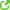 Новоселье – лучший подарок к Новому году.Важной задачей органа местного самоуправления Гигантовского сельского поселения в последние годы является привлечение молодежи на селе. Более 90 молодых семей, признанные нуждающимися в улучшении жилищных условий и изъявившие желание участвовать в федеральной целевой программе «Устойчивое развитие сельских территорий на 2014-2017 годы и на период до 2020 года». Данная программа способствует закреплению  молодых специалистов в муниципальном образовании  «Гигантовское сельское поселение» и уже  дает свои результаты.Чтобы помочь нашей молодежи в реализации своих прав на приобретение необходимого жилья, администрацией поселения было предпринято немало усилий – это переговоры  с потенциальными застройками, встречи с гражданами, нуждающимися в жилье, разработка алгоритма взаимодействия граждан и строительной компании, в которой Администрация Гигантовского сельского поселения выступила инициатором и гарантом намеченного строительства.  Был выделен земельный участок в п. Гигант по ул. Пионерская, 99 под строительство жилых домов, а именно для молодых семей. Здесь будут построены два трехэтажных 12-ти квартирных жилых дома. На данный момент строительство одного из них завершено. 12 декабря, в канун нового 2016 года, в п. Гигант Сальского района состоялось вручение ключей от новых квартир  молодым семьям  и молодым специалистам, работающим на территории Гигантовского сельского поселения. Счастливые  молодые семьи  справят в ближайшее время новоселье в одно, двух и трехкомнатных квартирах  в новом доме по ул. Пионерская, 99 п. Гигант. Работа в этом направлении продолжается и уже в 2016 году второй многоквартирный дом будет встречать новоселов.ОБЪЯВЛЕНИЕОПРОС НАСЕЛЕНИЯВ соответствии с распоряжением Губернатора  Ростовской  области   от  03.02.2014  № 15   в период  с 1 февраля по 1 апреля 2016 года  будет проводиться  опрос населения  с применением  информационных  технологий  для оценки  населением    деятельности  руководителей  органов   местного  самоуправления, а также  организаций   регионального  и муниципального  уровня, оказывающих  населению  услуги  в сфере  жилищно-коммунального, дорожного  хозяйства и транспортного  обслуживания.ПЕРЕПИСЬ НАСЕЛЕНИЯ1 июля 2016 года стартует Всероссийская сельскохозяйственная перепись. Сведения, собранные в течение Всероссийской сельхозпереписи 2016 года, понадобятся для разработки и внедрения комплекса мер, способных вывести аграрный сектор нашей страны на конкурентоспособный уровень и обеспечить продовольственную безопасность. Сельхозперепись позволит привлечь внимание к проблемам аграриев, разработать результативный план изменения ситуации в сельскохозяйственной отрасли, даст толчок новому витку экономики страны в целом.ВЫБОРЫВ единый день голосования 18 сентября 2016 года в Российской Федерации пройдут выборные кампании различного уровня, включая выборы депутатов Государственной думы, депутатов Гигантовского сельского поселения. В жизни человеку всегда приходится выбирать: друзей, профессию, спутника жизни и т. д. Сделать выбор своей судьбы очень трудно, но еще труднее выбирать, когда речь идет о судьбе целого государства. На выборы обязательно нужно идти!!!Планы на 2016 годОсвещение ул. Комарова п. ГигантОсвещение и благоустройство территории возле новых строящихся многоквартирных домов по ул. Пионерская, 99Изготовление техусловий и установка новых фонарей уличного освещения по ул. Южная в п. ГигантКапитальный ремонт автодороги по ул. Южная в п. ГигантЗамена автобусных остановок и благоустройство прилегающей к ним территорииПродолжение благоустройства центра п. ГигантУстановка светофоров Т-7 возле школьных и дошкольных учрежденийВыдел земельных участков по ул. Северная и ул. Космонавтов в п. Гигант для установки водонапорных башен;Благоустройство ярмарочных мест вдоль трассы Сальск – Ростов для торговли бахчевыми культурами.Ограждение 5 водонапорных башенУстановка детских площадок в п. Ясенево и по ул. Свободы, 6 п. ГигантПровести тепловой расчет по теплоснабжению здания СДКТекущий ремонт автодороги по ул. Ленина в п. ПриречныйЗамена линий электропередач в п. Приречный.    Спасибо за внимание!                                                 Таблица  № 1 Код  по  бюджетной  классификацииКод  строкиУтвержденные  бюджетные   назначенияИсполнено,  руб.Показатели  исполненияПоказатели  исполненияПоказатели  исполненияКод  по  бюджетной  классификацииКод  строкиУтвержденные  бюджетные   назначенияИсполнено,  руб.не  исполнено  сумма,  руб.процент  исполнения,  %причины  отклонений  от  планового  процента  исполнения12345671. Доходы  бюджета,  всего01034 561 200,0035 525 599,83964 399,83102,79000  1 01  00000  00 0000 0008 332 300,008 375 317,4843 017,48 100,52Погашена задолженность по СПК им.Ангельева 000 1 03 00000 00 0000 000420 300,00466 340,5946 040,59110,95000 1 05 00000 00 0000 0003 000 200,003 087 027,8386 827,83    102,89Сельхозпроизводители получили дополнительную прибыль000 1 06 00000 00 0000 0009 052 400,00ПЛАН9 364 282,58ФАКТ311 882,58103,45Получен земельный налог за выкупленные земли ранее находившиеся в аренде000 1 08 00000 00 0000 000216 800,00216 955,00155,00100,07Произведено  меньше чем планировалось нотариальных действий000 1 11 00000 00 0000 000805 000,00857 576,70120,97106,53Дополнительно сданы в аренду линии газоснабжения000 1 14 00000 00 0000 0001 290 000,001 631 167,65341 167,65126,45Проданы земельные участки ранее  находящиеся в аренде000 1 16 00000 00 0000 00019 800,0078 200,0058 400,00394,95Дополнительно получены штрафы за несоблюдение договорных обязательств000 2 02 00000 00 0000 00011 424 400,0011 423 640,00 760,00         99,9В результате торгов получена экономия в сумме 500,00 руб.(приобретение спорт оборудования (тренажеров)2.  Расходы  бюджета,  всего200 34 958 712,5434 916 184,63-42 527,91 99,98ЭКОНОМИЯ 000 79 00 0000000 000 000450-397 512,45609 415,201 006 927,65-153,3Результат  исполнения  бюджета  (дефицит/профицит)450-397 512,45609 415,201 006 927,65-153,33.  Источники  финансирования  дефицита  бюджета,  всего500   397 512,45  -609 415,20   397 512,54-153,3из  них:01057007 817 277,546 810 289,80-1 006 987,74  87,110105710-25 729 200,00-26 943 668,761 214 468,76  104,720105720 33 546 477,5433 503 949,63-42527,91     99,87№№п/пНаименование2015 год% от общего количестваположительноразъясненоГубернатор РО4415,1%2519Президент РФ31,0%21Сальская городская прокуратура10,3%01Главе поселения24483,6 %1371071Благоустройство городов и поселков. Благоустройство придомовых территорий882Социальное обеспечение, Материальная помощь многодетным, пенсионерам и малообеспеченным слоям населения293Дорожное хозяйство224Управляющие компании, договоры на содержание и ремонт жилья145Земельные споры (не судебные)136Животноводство137Эксплуатация и ремонт многоквартных жилых домов муниципального и ведомственного жилищного фондов13